Landratsamt Coburg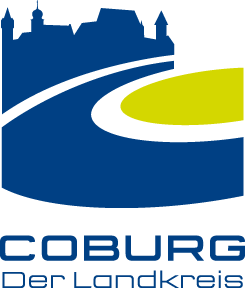 Fachbereich TiefbauIhr Ansprechpartner im Landratsamt:Tel.: 0 95 61 / 5 14 - 43 06Fax: 0 95 61 / 5 14 - 89 43 06e-mail: strassenmeisterei@landkreis-coburg.deAntrag auf Verlegung von Leitungen im KreisstraßengrundZum Antragsteller:Antragsteller		                                                                                                           			---------------------------------------------------------------------------------------------------------------------------------------------------------------------------------------------------------------------------------------------------------------------------------------Ansprechpartner	 Herr  Frau	                                                                           -------------------------------------------------------------------------------------------------------------------------------------------------------------------------------------------------------						Name, VornameAnschrift		                                                    	                                            				----------------------------------------------------------------------------------------------------------------------------------------------	------------------------------------------------------------------------------------------------------------------------			Straße						PLZ, Ort			----------------------------------------------------------------------------------------------------------------------------------------------	------------------------------------------------------------------------------------------------------------------------				Telefon						Telefax			---------------------------------------------------------------------------------------------------------------------------------------------------------------------------------------------------------------------------------------------------------------------------------------			E-MailZum Bauvorhaben:Vom Bauvorhaben betroffene Kreisstraße CO 	     														--------------	in der Ortsdurchfahrt von 	                                                                           ------------------------------------------------------------------------------------------------------------------------------------------------------------------------------------------------------- 	in der freien Strecke zwischen 	                                                                           -------------------------------------------------------------------------------------------------------------------------------------------------------------------------------------------------------					  und 	                                                                           -------------------------------------------------------------------------------------------------------------------------------------------------------------------------------------------------------Straßenkilometer (falls bekannt): 	im / von Abschnitt	              bei Station	             										-------------------------------		--------------------------------						        bis Abschnitt	              bei Station	             					      					-------------------------------		--------------------------------Hinweis: Bitte dem Antrag einen Lageplan im Maßstab M 1:500 oder M 1:1.000  beifügen!Art der Nutzung der Leitung / Vorsorgungsleitung:	Strom / Elektrizität					Schmutzwasserkanalleitung	Gas							Regenwasserkanalleitung	Datenleitung						Oberflächenwasserkanalleitung	Telekommunikation					Wasserleitung	sonstiges:	                                                                           -------------------------------------------------------------------------------------------------------------------------------------------------------------------------------------------------------Seite 1 / 2Technische Angaben zur Leitung:	Rohrleitung				Kabel				FreileitungMaterial:		                                                                           -------------------------------------------------------------------------------------------------------------------------------------------------------------------------------------------------------Nenndurchmesser:	              mm		Scheitelüberdeckung:	              m						-------------------------------						-------------------------------Leitungsart / -typ:	                                                                           -------------------------------------------------------------------------------------------------------------------------------------------------------------------------------------------------------Verlegungstiefe:	              m													-------------------------------	nur für Freileitungen:	lichte Mindesthöhe:	    			               m													  --------------------------------				Abstand neuer Mast vom Fahrbahnrand:              m													  --------------------------------				Abgang vom vorhandenen Maste:	               m													  --------------------------------Vorgesehener Leitungsverlauf im Bereich der o. g. Kreisstraße:	Kreuzung / Querung der Straße			Längsverlegung entlang der Straße	(weiter mit I.)						(weiter mit II.)I. Kreuzung / QuerungVerlegungsart:	mit Fahrbahnkreuzung				Verlegung in offener Bauweise	ohne Fahrbahnkreuzung				Verlegung im Verdrängungs-/ Bohr-/	mit teilweiser Fahrbahnkreuzung				oder Pressverfahren	sonstiges:	                                                                           -------------------------------------------------------------------------------------------------------------------------------------------------------------------------------------------------------Lage der Arbeitsgrube:	im Seitenstreifen					außerhalb des Seitenstreifens	im Straßengrundstück				außerhalb des StraßengrundstücksBesondere Einrichtungen und/oder Maßnahmen 1):--------------------------------------------------------------------------------------------------------------------------------------------------------------------------------------------------------------------------------------------------------------------------------------------------------------------------------------------------------------------------II. LängsleitungVerlegungsart:	in der Fahrbahn					in der Mehrzweckspur	im Bürgersteig					im Radweg	im Seitenstreifen					in feldseitiger Grabenböschung	in straßenseitiger Grabenböschung	sonstiges:	                                                                           -------------------------------------------------------------------------------------------------------------------------------------------------------------------------------------------------------Lage der Arbeitsgrube:Abstand vom Fahrbahnrand	              m		Abstand von der Fahrbahnachse	              m					-------------------------------							-------------------------------	Besondere Einrichtungen und/oder Maßnahmen 1):--------------------------------------------------------------------------------------------------------------------------------------------------------------------------------------------------------------------------------------------------------------------------------------------------------------------------------------------------------------------------                                 	                        									----------------------------------------------------------------------------------------------	--------------------------------------------------------------			---------------------------------------------------------------------------------------------------------------------------Ort				Datum					Unterschrift des Antragstellers1) Hier kommen z. B. in Betracht: pass. Korrosionsschutz, akt. Korrosionsschutz, größere Wanddicken, besonders geprüfte Rohre, Mantelrohr,          Abdecksteine, Platten, Montagegerüste.© Landratsamt Coburg, Fachbereich 43 – Tiefbau, Lauterer Straße 60, 96450 Coburg Seite 2 / 2